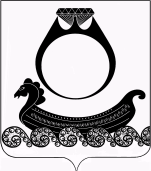 Администрация   Чапаевского сельского поселенияКрасносельского муниципального районаКостромской областиПОСТАНОВЛЕНИЕО проведении работ по санитарной очистке и благоустройству    территорий Чапаевского сельского поселения Красносельского муниципального района Костромской области. Во исполнение Федерального закона от 10 января 2002 года № 7-ФЗ «Об охране окружающей среды», Федерального закона от 24 июня 1998 года № 89-ФЗ «Об отходах производства и потребления», закона Костромской области от 24 апреля 2008 года  № 304-4-ЗКО «Об обеспечении чистоты на территории Костромской области», закона Костромской области от 21.07.2008 года № 352-4-ЗКО «Об административных правонарушениях»,   в целях обеспечения санитарного содержания и благоустройства территорий Чапаевского сельского поселения, надлежащего сбора и вывоза отходов производства и потребления, администрация сельского поселения ПОСТАНОВЛЯЕТ: Утвердить список хозяйствующих объектов, которые имеют возможность и могут быть привлечены к выполнению работ по обеспечению чистоты и благоустройства на территории Чапаевского сельского поселения  в весеннее-летне-осенний период (приложение 1).Утвердить перечень мероприятий по приведению в нормативное состояние населенных пунктов Чапаевского сельского поселения в апреле – октябре 2019 года (приложение 2)Утвердить план мероприятий по санитарной очистке и благоустройству территории Чапаевского сельского поселения (приложение 3).Установить сроки проведения работ по санитарной очистке и благоустройству территорий Чапаевского сельского поселения с   15 апреля 2019 года по   31 октября  2019 года.Привлечь  органы территориального общественного самоуправления, старших по домам муниципального жилого фонда, председателей товариществ собственников жилья, руководителей предприятий и организаций, осуществляющих управление многоквартирными домами, к организации работ по санитарной очистке и благоустройству территорий.Провести  разъяснительную работу среди населения по активному участию в работах по санитарной очистке и благоустройству территорий.Предусмотреть выделение денежных средств из бюджета Чапаевского сельского поселения для организации и проведения работ по санитарной очистке и благоустройству территорий в размере десяти тысяч рублей.Активизировать работу по составлению протоколов об административных правонарушениях в случаях совершения административных правонарушений, предусмотренных действующим законодательством, касающихся соблюдений требований правил благоустройства и обеспечения санитарного содержания территорий населенных пунктов Чапаевского сельского поселения.Привлечь собственников, арендаторов земельных участков к организации и проведению работ по санитарной очистке и благоустройству мест производства земляных, строительных, дорожно-ремонтных работ, работ по ремонту инженерных сетей и коммуникаций, работ по ремонту фасадов и иных элементов строений, зданий и сооружений, установке технических средств стабильного территориального размещения, а также прилегающей территории, согласно действующему законодательству. Привлечь  собственников, арендаторов объектов торговли к организации и проведению работ по санитарной очистке мест уличной торговли, территорий, прилегающих к объектам торговли, согласно действующему законодательству.Привлечь собственников автомобильных дорог к организации и проведению работ по санитарной очистке дорог от смёта, пыли, мусора и содержанию зеленых насаждений, расположенных в пределах полосы отвода автомобильных дорог.Привлечь собственников, арендаторов земельных участков и организации, независимо от формы собственности, выполняющие работы по сносу строений, к организации и проведению работ по санитарной очистке и благоустройству неиспользуемых и не осваиваемых территорий, территорий после сноса строений.Привлечь  собственников частных домовладений к организации и проведению работ по санитарной очистке и благоустройству территорий частных домовладений и прилегающих территорий со стороны дорог, улиц в соответствии с действующим законодательством.Привлечь собственников МКД д.Ченцы к организации и проведению работ по санитарной очистке и благоустройству придомовых территорий, площадок для спорта, игр, отдыха, внутридомовых проездов и тротуаров.Привлечь  хозяйствующие субъекты, собственников, арендаторов к очистке, уборке и содержанию дворовых уборных, выгребных ям в районах неканализованной застройки.Привлечь  садоводческие, огороднические и дачные некоммерческие объединения граждан к организации и проведению работ по санитарной уборке и благоустройству отведенных земельных участков и прилегающих к садоводческим, огородническим и дачным объединениям граждан территорий в соответствии с действующим законодательством.Признать утратившим силу постановление главы администрации Чапаевского сельского поселения от 16 апреля 2018 года № 29 «О проведении работ по санитарной очистке и благоустройству территорий Чапаевского сельского поселения Красносельского муниципального района Костромской области».Настоящее постановление вступает в силу с момента официального опубликования в общественно-политической газете «Чапаевский вестник».Контроль за исполнением настоящего постановления возложить на заместителя главы Чапаевского сельского поселения Афанасова А. Н.       Глава поселения                                                    Г.А. Смирнова                                                                                                  Приложение №1К постановлению № 21 от 10 апреля 2019 года  о проведении работ по санитарной очистке и благоустройству территории Чапаевского сельского поселения Красносельского муниципального района Костромской области1.Список хозяйствующих субъектов, которые имеют возможность и могут быть привлечены к выполнению работ по обеспечению чистоты и благоустройства на территории Чапаевского сельского поселения в весенне-летне-осенний период.2.Список специальной техники, предполагаемой для выполнения работ по обеспечению чистоты и благоустройства на территории Чапаевского сельского поселения в весенне-летне-осенний период, в разрезе хозяйствующих в разрезе хозяйствующих субъектов.3.Список материалов и инвентаря, которые планируется использовать для обеспечения чистоты и благоустройства на территории Чапаевского сельского поселения в разрезе хозяйствующих субъектов.4.Нормативные акты, разработанные в Чапаевском сельском поселении в соответствии с требованиями закона «Об обеспечении чистоты на территории Костромской области»5.Список организаций, осуществляющих сбор и утилизацию ТБО на территории Чапаевского сельского поселения 6.Реестр контейнерных площадок расположенных на территории Чапаевского сельского поселения в разрезе закрепления за конкретными хозяйствующими субъектами.Приложение № 2К постановлению № 21 от 10 апреля 2019 года  о проведении работ по санитарной очистке и благоустройству территории Чапаевского сельского поселения Красносельского муниципального района Костромской областиПЕРЕЧЕНЬ МЕРОПРИЯТИЙ ПО ПРИВЕДЕНИЮ В НОРМАТИВНОЕ СОСТОЯНИЕ НАСЕЛЕННЫХ ПУНКТОВ ЧАПАЕВСКОГО СЕЛЬСКОГО ПОСЕЛЕНИЯ В АПРЕЛЕ-ОКТЯБРЕ 2018 ГОДАПриложение 3К постановлению № 21 от 10 апреля 2019 года  о проведении работ по санитарной очистке и благоустройству территории Чапаевского сельского поселения Красносельского муниципального района Костромской областиИнформацияо проведении работ по весенней санитарной очистке и благоустройству территории Чапаевского сельского поселения Красносельского муниципального района на «    » _______  .Сроки проведения работ по весенней санитарной очистке и благоустройству территорий в соответствии с принятым правовым актом.от10апреля2018года№ 21№ п/пНаименование хоз. субъектаАдрес, телефонКол-во человек (планируется привлечь)12341Компания «Хома-Регион»пос. им. Чапаева,33-128, 33-1082Всего по поселению2№ п/пНаименование хоз.субъектаНаименование техникиНаименование техникиНаименование техникиНаименование техники№ п/пНаименование хоз.субъектаГрузоваякол-воСпециальная(погрузчик,экскаваторы, и др.Кол-во1234561Компания «Хома-Регион»--Трактор МТЗ-801№ п/пНаименование хоз.субъектаИнвентарь, шт.Инвентарь, шт.Инвентарь, шт.Инвентарь, шт.Инвентарь, шт.Инвентарь, шт.Инвентарь, шт.Инвентарь, шт.№ п/пНаименование хоз.субъектамётлыграблилопатымешкиносилкипилыкосыдругое1СПК «Ивановское»33325--12Компания «Хома-Регион»33320--1Итого:88845--2№ п/пНазвание нормативного актаУтверждён1Правила благоустройства, озеленения, обеспечения чистоты и порядка на территории Чапаевского сельского поселения  Красносельского муниципального района Костромской областиРешение Совета депутатов от 31.  10. . №  44       (в редакции решения Совета депутатов от 06.04.2018г.№73) №п/пКоличество заключенных договоровНаименование организацииАдрес, телефон1ООО «ЭкоТехноМенеджмент»город Кострома, улица Базовая, дом 23.№ п/пАдрес расположения площадкиНаличие ограждения, площадки и табличекОтветственный хозяйствующий субъект/телефон1д. Ченцы, ул. Молодежная, д.1-Хапалова Г.В.2д. Ченцы, ул. Молодежная, д.2-Смирнова Т.П.3д. Ченцы, ул. Молодежная, д.3-Максименко В.Т.4д. Ченцы, ул. Молодежная, д.4-Зимина Т.П.5д. Ченцы, ул. Молодежная, д.7-Ерошенко Р.П.6д. Ченцы, ул. Молодежная, д.8-Яшина Е.В.7д. Ченцы, ул. Молодежная, д.9-Семенова Г.Л.8д. Ченцы, ул. Молодежная, д.10-Цветкова Н.В.9МОУ Иконниковская СОШ-МОУ Иконниковская СОШ (8-49432)2514610Ченцовский д/сад, -ГКУ КО «Ченцовский ЦПДОБПР»              (8-49432)2513511д.Ивановское, дом временного пребывания-д.Ивановское, дом временного пребывания                   (8-49432)33104№ п/пАдрес (место проведения работ)Виды работИсточники финансированияКоличествозанятых: чел./техн.ИсполнительСрок выполнения(план)Срок выполнения(план)Срок выполнения(факт) Приведение в нормативное состояние фасадов зданий и объектов малых архитектурных форм Приведение в нормативное состояние фасадов зданий и объектов малых архитектурных форм Приведение в нормативное состояние фасадов зданий и объектов малых архитектурных форм Приведение в нормативное состояние фасадов зданий и объектов малых архитектурных форм Приведение в нормативное состояние фасадов зданий и объектов малых архитектурных форм Приведение в нормативное состояние фасадов зданий и объектов малых архитектурных форм Приведение в нормативное состояние фасадов зданий и объектов малых архитектурных форм Приведение в нормативное состояние фасадов зданий и объектов малых архитектурных форм Приведение в нормативное состояние фасадов зданий и объектов малых архитектурных форм1Пос. им. Чапаева,ул. Луговая, д. 23Косметический ремонт средства предприятия1Компания «Хома»24.0524.052Д.Иконниково, МОУ Иконниковская СОШМойка стеколсредства предприятия1Матвеева М.Л.24.0524.05Итого: 2 зданияII. Улицы, подъездные пути и дороги (включая полосы отвода)II. Улицы, подъездные пути и дороги (включая полосы отвода)II. Улицы, подъездные пути и дороги (включая полосы отвода)II. Улицы, подъездные пути и дороги (включая полосы отвода)II. Улицы, подъездные пути и дороги (включая полосы отвода)II. Улицы, подъездные пути и дороги (включая полосы отвода)II. Улицы, подъездные пути и дороги (включая полосы отвода)II. Улицы, подъездные пути и дороги (включая полосы отвода)II. Улицы, подъездные пути и дороги (включая полосы отвода)1П. им. Чапаева,ул. СоветскаяПодсыпка  дорогисредства администрации3Администрация сельского поселения15.05-15.0615.05-15.062Пос. им. Чапаева,ул. ЛуговаяГрейдирование дорожного полотнасредства администрации1Администрация сельского поселения20.05-20.0820.05-20.083П. им. Чапаева,ул. ПрофсоюзнаяГрейдирование дорожного полотнасредства предприятия3Администрация сельского поселения10.09-10.1010.09-10.104Пос. им. Чапаева,ул. Луговая, Окашивание обочинсредства предприятия3Администрация сельского поселения15.06-15.-0715.06-15.-075д. Ченцы Работы в  рамках летнего содержаниясредства администрации3Администрация сельского поселения15.05-15.0715.05-15.076Д.Марфино Грейдирование дорожного полотнасредства администрации1Администрация сельского поселения20.05-20.0820.05-20.08Ш.Уборка несанкционированных свалок и приведение в надлежащее состояние мест сбора мусораШ.Уборка несанкционированных свалок и приведение в надлежащее состояние мест сбора мусораШ.Уборка несанкционированных свалок и приведение в надлежащее состояние мест сбора мусораШ.Уборка несанкционированных свалок и приведение в надлежащее состояние мест сбора мусораШ.Уборка несанкционированных свалок и приведение в надлежащее состояние мест сбора мусораШ.Уборка несанкционированных свалок и приведение в надлежащее состояние мест сбора мусораШ.Уборка несанкционированных свалок и приведение в надлежащее состояние мест сбора мусораШ.Уборка несанкционированных свалок и приведение в надлежащее состояние мест сбора мусораШ.Уборка несанкционированных свалок и приведение в надлежащее состояние мест сбора мусора1д/дом д. Ченцыул. Молодежная, д. 5Вывоз мусора из мусорных контейнеровсредстванаселения-ООО «ЭкоТехноМенеджмент»2 раза в неделю2д. Ченцы МКДУборка территории вокруг мусорных контейнеровсредства населения1ООО «ЭкоТехноМенеджмент2 раза в неделю3п. им. ЧапаеваВывоз мусора из мусорных контейнеровсредства населения1ООО «ЭкоТехноМенеджмент2 раза в неделю4д. ИвановскоеВывоз мусора из мусорных контейнеровсредства населения1ООО «ЭкоТехноМенеджмент2 раза в неделю5п. ЛьнозаводаВывоз мусора из мусорных контейнеровсредства населения1ООО «ЭкоТехноМенеджмент2 раза в неделю5Д. СинцовоВывоз мусора из мусорных контейнеровсредства населения1ООО «ЭкоТехноМенеджмент2 раза в неделю6Д. КарабановоВывоз мусора из мусорных контейнеровсредства населения1ООО «ЭкоТехноМенеджмент2 раза в неделюИтого: 5IV.Приведение в нормативное состояние мест отдыха, общественного пользования и массового посещения, парков, скверов, мемориальных комплексов, памятников, озелененных территорииIV.Приведение в нормативное состояние мест отдыха, общественного пользования и массового посещения, парков, скверов, мемориальных комплексов, памятников, озелененных территорииIV.Приведение в нормативное состояние мест отдыха, общественного пользования и массового посещения, парков, скверов, мемориальных комплексов, памятников, озелененных территорииIV.Приведение в нормативное состояние мест отдыха, общественного пользования и массового посещения, парков, скверов, мемориальных комплексов, памятников, озелененных территорииIV.Приведение в нормативное состояние мест отдыха, общественного пользования и массового посещения, парков, скверов, мемориальных комплексов, памятников, озелененных территорииIV.Приведение в нормативное состояние мест отдыха, общественного пользования и массового посещения, парков, скверов, мемориальных комплексов, памятников, озелененных территорииIV.Приведение в нормативное состояние мест отдыха, общественного пользования и массового посещения, парков, скверов, мемориальных комплексов, памятников, озелененных территорииIV.Приведение в нормативное состояние мест отдыха, общественного пользования и массового посещения, парков, скверов, мемориальных комплексов, памятников, озелененных территорииIV.Приведение в нормативное состояние мест отдыха, общественного пользования и массового посещения, парков, скверов, мемориальных комплексов, памятников, озелененных территории1д. ИвановскоеСкашивание травы в парке5население6.066.062п. ЛьнозаводаСкашивание травы в парке3население8.068.063д. Ивановское, детская площадкаУстройство клумб6Жители, ТОС30.0530.054Д. ЧенцыУстановка элементов детских площадок, ремонтсредства администрации5ТОСдо 20. 05до 20. 05Итого: 4 V. Приведение в нормативное состояние внутренних и прилегающих территорий, принадлежащих индивидуальным предпринимателямV. Приведение в нормативное состояние внутренних и прилегающих территорий, принадлежащих индивидуальным предпринимателямV. Приведение в нормативное состояние внутренних и прилегающих территорий, принадлежащих индивидуальным предпринимателямV. Приведение в нормативное состояние внутренних и прилегающих территорий, принадлежащих индивидуальным предпринимателямV. Приведение в нормативное состояние внутренних и прилегающих территорий, принадлежащих индивидуальным предпринимателямV. Приведение в нормативное состояние внутренних и прилегающих территорий, принадлежащих индивидуальным предпринимателямV. Приведение в нормативное состояние внутренних и прилегающих территорий, принадлежащих индивидуальным предпринимателямV. Приведение в нормативное состояние внутренних и прилегающих территорий, принадлежащих индивидуальным предпринимателямV. Приведение в нормативное состояние внутренних и прилегающих территорий, принадлежащих индивидуальным предпринимателям1Пос. им. Чапаева,ул. Луговая, д. 23Скашивание растительности на территории предприятиясредства предприятия3Компания «Хома»30.0630.062П. им.Чапаева, магазин ОАО «Красносельское»Уборка территории вокруг магазина. Синцово, п.им. Чапаевасобственные средства1ОАО «Красносельское»еженедельноеженедельно3П. им.Чапаева, магазин ИП Смирнова Ю. И.Уборка территории вокруг магазинасобственные средства2ИП Смирнова Ю. И.еженедельноеженедельно4Д. Ченцы, магазин ООО «ВК-Торг»Уборка прилегающей территориисобственные средства3ООО «ВК-Торг»еженедельноеженедельно5Д. Синцово, магазин ИП ЗагребинУборка прилегающей территориисобственные средства2ИП ЗагребинеженедельноеженедельноИтого: 5VI. Приведение в нормативное состояние прилегающих территорий частных домовладенийVI. Приведение в нормативное состояние прилегающих территорий частных домовладенийVI. Приведение в нормативное состояние прилегающих территорий частных домовладенийVI. Приведение в нормативное состояние прилегающих территорий частных домовладенийVI. Приведение в нормативное состояние прилегающих территорий частных домовладенийVI. Приведение в нормативное состояние прилегающих территорий частных домовладенийVI. Приведение в нормативное состояние прилегающих территорий частных домовладенийVI. Приведение в нормативное состояние прилегающих территорий частных домовладенийVI. Приведение в нормативное состояние прилегающих территорий частных домовладений1П. им. Чапаева, ул. ЦентральнаяСкашивание травы5жителидо 30.06до 30.062Д. Ивановское, ул. КомсомольскаяСкашивание травы8жителидо 30.06до 30.063Д. Ченцы, ул. МолодежнаяСкашивание травы8жителидо 30.06до 30.06Итого: VII. Приведение в нормативное состояние внутриквартальных и внутридворовых территорийVII. Приведение в нормативное состояние внутриквартальных и внутридворовых территорийVII. Приведение в нормативное состояние внутриквартальных и внутридворовых территорийVII. Приведение в нормативное состояние внутриквартальных и внутридворовых территорийVII. Приведение в нормативное состояние внутриквартальных и внутридворовых территорийVII. Приведение в нормативное состояние внутриквартальных и внутридворовых территорийVII. Приведение в нормативное состояние внутриквартальных и внутридворовых территорийVII. Приведение в нормативное состояние внутриквартальных и внутридворовых территорийVII. Приведение в нормативное состояние внутриквартальных и внутридворовых территорий1Ченцовский д/домУборка прилегающей территориисобственные средства5сотрудники2 раза неделю2 раза неделю2Чапаевская школа-садУборка прилегающей территориисобственные средства8Соколова С. Н.до 30.06до 30.063МОУ Иконниковская СОЖУборка прилегающей территориисобственные средства10      Матвеева М.Л.до 30.06до 30.06Итого: 3 территорииVIII. Приведение в нормативное состояние социально-значимых объектов (дошкольные учреждения, учебные заведения, учреждения здравоохранения, спортивные учреждения, учреждения культуры, вокзалы, станции и др.)VIII. Приведение в нормативное состояние социально-значимых объектов (дошкольные учреждения, учебные заведения, учреждения здравоохранения, спортивные учреждения, учреждения культуры, вокзалы, станции и др.)VIII. Приведение в нормативное состояние социально-значимых объектов (дошкольные учреждения, учебные заведения, учреждения здравоохранения, спортивные учреждения, учреждения культуры, вокзалы, станции и др.)VIII. Приведение в нормативное состояние социально-значимых объектов (дошкольные учреждения, учебные заведения, учреждения здравоохранения, спортивные учреждения, учреждения культуры, вокзалы, станции и др.)VIII. Приведение в нормативное состояние социально-значимых объектов (дошкольные учреждения, учебные заведения, учреждения здравоохранения, спортивные учреждения, учреждения культуры, вокзалы, станции и др.)VIII. Приведение в нормативное состояние социально-значимых объектов (дошкольные учреждения, учебные заведения, учреждения здравоохранения, спортивные учреждения, учреждения культуры, вокзалы, станции и др.)VIII. Приведение в нормативное состояние социально-значимых объектов (дошкольные учреждения, учебные заведения, учреждения здравоохранения, спортивные учреждения, учреждения культуры, вокзалы, станции и др.)VIII. Приведение в нормативное состояние социально-значимых объектов (дошкольные учреждения, учебные заведения, учреждения здравоохранения, спортивные учреждения, учреждения культуры, вокзалы, станции и др.)VIII. Приведение в нормативное состояние социально-значимых объектов (дошкольные учреждения, учебные заведения, учреждения здравоохранения, спортивные учреждения, учреждения культуры, вокзалы, станции и др.)1Ченцовский д/домУход за цветникамисобственные средства3сотрудникидо 15.08до 15.082Чапаевская школа-садУход за цветникамисобственные средства2Соколова С. Н.до 15.08до 15.083МОУ Иконниковская СОШУход за цветникамисобственные средства4      Матвеева М.Л.до 15.08до 15.084Д. ИвановскоеРемонт элементов детских площадоксредства администрации2ТОСдо 20. 05до 20. 055Д. СинцовоРемонт элементов детских площадоксредства администрации2ТОСдо 20. 05до 20. 056Д. ЧенцыУстановка элементов детских площадок, ремонтсредства администрации2ТОСдо 20. 05до 20. 057Д. Ивановское дом культурыУборка прилегающей территориисобственные средства2Исакова Н.В.до 20. 05до 20. 058Д. Синцово дом культурыУборка прилегающей территориисобственные средства2Горбунова Е.Г.до 20. 05до 20. 059Д. Ченцы дом культурыУборка прилегающей территориисобственные средства2Шалина Н.В.до 20. 05до 20. 05Итого: 9--18---№НаименованиеЕд. изм.КоличествоКоличество№НаименованиеЕд. изм.За деньс начала периода выполнения работ нарастающим итогом1Проведено общегородских (общерайонных) субботниковед.2.2.12.22.32.42.52.6Количество людей, принявших участие в работах, всегочел.2.2.12.22.32.42.52.6в том числе: работники ЖКХчел.2.2.12.22.32.42.52.6школьники, студентычел.2.2.12.22.32.42.52.6работники предприятий, организацийчел.2.2.12.22.32.42.52.6члены общественных организаций и политических партийчел.2.2.12.22.32.42.52.6Жителичел.2.2.12.22.32.42.52.6лица, состоящие на учете центров службы занятости, привлеченные к общественным работамчел.3.3.13.2Количество задействованной техникиед.3.3.13.2в т.ч. техники предприятий ЖКХ (указать название предприятий)ед.3.3.13.2сделано рейсов по вывозу мусораед.4.4.14.2Вывезено ТБОм³4.4.14.2Вывезено крупногабаритного мусорам³4.4.14.2Ликвидировано несанкционированных (стихийных) свалокед.5.5.1Общая протяженность улицкм5.5.1Убрано улицкм5.2.Площадь выполненного ямочного ремонтакв. м6.6.1Общее количество придомовых территорийед.6.6.1убрано придомовых территорийед.7.Убрано и отремонтировано контейнерных площадокед.8.Убрано территорий, прилегающих к объектам торговлиед.9.9.1.Убрано зеленых зон, всегоед.9.9.1.В том числе: скверов, парковед.10Посажено зеленых насаждений (деревьев, кустарников)ед.11Снесено старых (аварийных) деревьевед.12.Ремонт малых архитектурных сооружений:12.1заборовпог.м.12.2.скамеекед.13.13.1Всего кладбищ на территории муниципального образованияед.13.13.1В том числе приведено в надлежащее санитарное состояние в период месячникаед.14Отремонтировано фасадов зданийм215Убрано ветхих, сгоревших, бесхозяйных строенийед.16.Проведено проверок контролирующими органамиед.17.17.117.2Финансовые затраты на проведение работ по благоустройству и санитарной очистке территорийтыс. руб.на весь периодработ17.17.117.2В том числе:из бюджета муниципального образованиятыс. руб.на весь периодработ17.17.117.2за счет внебюджетных источниковтыс. руб.на весь периодработ